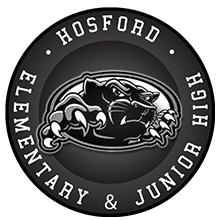 2023 Hosford Middle SchoolVolleyball ScheduleAug. 22nd 			Blountstown		Home		4:30Aug. 24th 			Wewa			Away		4:30Aug. 29th 			Wewa			Home		4:30Aug. 31st 			Port St. Joe		Home		4:30Sept. 7th			Franklin			Away		4:30Sept. 14th 			Blountstown		Away		4:30	Sept. 15th 			Tolar			Away		1:00Sept. 19th 			Port St. Joe		Away		4:30Sept. 26th 			Franklin			Home		4:30Sept. 29th			Tolar			Home		1:00Oct. 3rd & 5th 		Conference		TBA		4:30*All games are eastern time